PROGRAM ROZWOJU  GMINNEGO PRZEDSZKOLA „STOKROTKA”                                                        W SPYTKOWICACH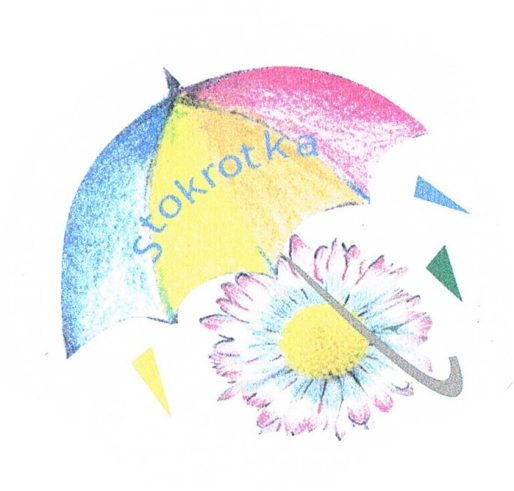 2019 - 2024I. Strategia rozwoju placówki Zapewnienie ciągłego rozwoju i doskonalenia jakości pracy Kształtowanie pozytywnego wizerunku placówki w środowisku Nasza wizja: „Przedszkole otwarte na oczekiwania i potrzeby dzieci i rodziców”. 
Mocne strony przedszkola: Atrakcyjna oferta edukacyjna. Autorskie programy pracy. Szeroki wachlarz imprez, uroczystości i wycieczek. Udział w konkursach, festiwalach i akcjach na skalę ogólnopolską. Wysoki poziom pracy dydaktyczno-wychowawczej. Dobra atmosfera i klimat przedszkola. Wysokie kwalifikacje i ustawiczne doskonalenie nauczycieli. Szeroka współpraca ze środowiskiem lokalnym: instytucjami oświatowymi                             i społecznymi. Wysoki poziom zadowolenia rodziców – powodzenie placówki w środowisku. Misją naszego Przedszkola jest zapewnienie każdemu dziecku wszechstronnego rozwoju jego talentów i zdolności, bez nacisków i przymusu, a poprzez rozbudzanie jego ciekawości                         i zaspokojenie naturalnej potrzeby poznania otaczającego świata. II.Diagnoza 
Opracowanie Programu Rozwoju Przedszkola poprzedzone zostało diagnozą pracy przedszkola, wynikającą z analizy jego mocnych i słabych stron. Program rozwoju został opracowany na podstawie wyników ankiet dla rodziców. Za pomocą kwestionariuszy rodzice wskazali zadania, które zostały wzięte pod uwagę w tworzeniu powyższego programu. Uwzględniono również potrzeby środowiska lokalnego, możliwości przedszkola zarówno kadrowe, jak i bazowe oraz Statut Przedszkola. Na podstawie wyników diagnozy pracy placówki zostały podjęte działania zmierzające do osiągnięcia określonych zadań i celów głównych.Zadania:Tworzenie warunków do rozwijania aktywności twórczej dzieci                                w różnorodnych formach działalności. Wspieranie samodzielnych działań dziecka ze szczególnym uwzględnieniem działań twórczych. Cele: Stymulowanie rozwoju ekspresji twórczej dzieci w różnych obszarach edukacyjnych. Rozwijanie umiejętności wyrażania siebie w różnych formach ekspresji. Aktywizowanie sfery wyobraźni i fantazji. Stymulowanie kreatywnej postawy. Kształtowanie myślenia i działania zmierzającego do samorealizacji. Pomoc w budowaniu pozytywnego obrazu własnego „ja”. Wspieranie wrażliwości emocjonalnej i świadomości moralnej. Aktywizowanie rodziców do udziału w życiu przedszkola. Nasz priorytet: Wychowanie samodzielnego, kreatywnie myślącego i otwartego na kontakty z otoczeniem absolwenta przedszkola, który potrafi współdziałać z innymi. III. Założenia   programowe                                                                                                         Szczegółowe zadania i sposoby realizacji znajdą się w programach pracy na poszczególne lata szkolne.   Rok szkolny 2019/2020"Sprawność ruchowa warunkiem wszechstronnego rozwoju dziecka"Zadania: Tworzenie warunków sprzyjających spontanicznej i zorganizowanej aktywności ruchowej dziecka, ze szczególnym uwzględnieniem różnych form ekspresji ruchowej. Propagowanie zdrowego stylu życia. Cele: Wspieranie rozwoju psychomotorycznego poprzez twórcze metody Pobudzenie inwencji i wyobraźni twórczej w aktywnym przeżywaniu ruchu przez eksperymentowanie, odkrywanie, wyrażanie własnej indywidualności Rozwijanie sprawności ruchowej Kształtowanie czynnej postawy wobec zdrowia Działania:Wykorzystanie szerokiej gamy metod, form i środków do zdobywania doświadczeń twórczych w zakresie ruchu. Organizowanie działań sprzyjających zdrowiu fizycznemu i psychicznemu poprzez: prowadzenie ćwiczeń metodami twórczymi prowadzenie ćwiczeń gimnastycznych i zabaw przy dźwiękach muzyki organizowanie spacerów i wycieczek w połączeniu z formami ruchu na świeżym powietrzu. cykle zajęć o charakterze prozdrowotnym. Tworzenie warunków sprzyjających spontanicznej i zorganizowanej aktywności ruchowej: kąciki sportowe wykonanie i stosowanie atrakcyjnych rekwizytów różnorodność i innowacyjność stosowanych metod i form pracy z dziećmi. Wykorzystywanie i sukcesywne wzbogacanie bazy materialnej poprzez: wzbogacenie zbiorów biblioteki przedszkolnej o nowe pozycje zakup przyborów do ćwiczeń inspirujących dzieci do twórczej aktywności ruchowej Propagowanie zdrowego stylu życia wśród dzieci i ich rodziców poprzez: prowadzenie działalności diagnostycznej dotyczącej rozwoju dziecka organizowanie spotkań z lekarzami różnych specjalizacji prowadzenie różnego rodzaju ćwiczeń, zabaw i gier stymulujących rozwój dzieci stosowanie profilaktyki zdrowotnej zorganizowanie międzyprzedszkolnej olimpiady sportowejprzekazywanie wiedzy o zdrowym stylu życia wspólne ustalanie zdrowych jadłospisów/ diethodowlę warzyw w salach Ewaluacja dokonywana będzie na koniec roku szkolnego, w oparciu o sposoby rozwijania spontanicznej i zorganizowanej aktywności ruchowej dziecka, ze szczególnym uwzględnieniem różnych form ekspresji ruchowej oraz propagowanie zdrowego stylu życia oraz na podstawie  sprawozdania z realizacji programu w poszczególnych grupach oraz ocenę efektywności dokonaną przez nauczycieli. Wyniki ewaluacji zostaną przedstawione na Radzie Pedagogicznej podsumowującej pracę w danym roku oraz na zebraniach z rodzicami                              w poszczególnych grupach w czerwcu.Ocena dokonana po jednym roku umożliwi korektę lub prognozowanie kierunku zmian.Oczekiwane efekty:Dzieci uczestniczą w zabawach i ćwiczeniach ruchowych z użyciem przyborów, przyrządów i rekwizytów. Posługują się pomysłowością i wyobraźnią twórczą w aktywności ruchowej. Estetycznie poruszają się w czasie i przestrzeni. Potrafią łączyć ruch z muzyką. Wykazują sprawność fizyczną. Posiadają umiejętności i doświadczenia prozdrowotne. Dbają o własne zdrowie, chronią je i wspomagają. Uczestniczą w zabawach i ćwiczeniach ruchowych z użyciem przyborów, przyrządów i rekwizytów. Posługują się pomysłowością i wyobraźnią twórczą w aktywności ruchowej. Estetycznie poruszają się w czasie i przestrzeni. Rok szkolny 2020/2021„Książka przyjacielem dziecka”Zadania: Rozwijanie zainteresowań książką wśród dzieci w wieku przedszkolnym będącej źródłem rozwoju, zdobywanie wiedzy o sobie samym i o otaczającym świecie. Nabywanie przez dzieci właściwych postaw prospołecznych.

Cele:

1. Kształcenie intelektualnego i emocjonalnego stosunku do książki jako źródła wiedzy 
       i przeżyć.2. Kształtowanie pozytywnych wzorców spędzania czasu w tym nawyku czytania /słuchania.3. Dostarczenie wzorów pięknej  polskiej mowy.4. Wzbogacanie słownictwa, doskonalenie mowy komunikatywnej, poprawnej pod względem gramatycznym i artykulacyjnym.5. Aktywizowanie postaw rodzicielskich i wzmacnianie więzi rodzinnych wobec dzieci poprzez  aktywne codzienne czytanie dziecku książek.Działania: 1. Stwarzanie sytuacji sprzyjających wyrabianiu zachowań i działań świadomego czytelnika:Założenie „Kącika Książki” w każdej grupie: zapoznanie dzieci ze sposobem korzystania z kącika, zachęcanie dzieci do samodzielnego korzystania z kącików, naprawianie zniszczonych książek.„Moja ulubiona książka” -zachęcanie do prezentacji przez dzieci własnych książekZachęcanie dzieci do przynoszenia swoich książek o aktualnie omawianej tematyceOrganizacja biblioteczki „Klubu Wędrującej Książki”.2. Systematyczne, głośne czytanie dzieciom:Czytanie utworów literackich w wolnych chwilach bądź o ustalonej porze: zapoznanie z różnorodną literaturą dziecięcą (wiersze, baśnie, opowiadania, legendy)Przybliżanie wartości etycznych (jak np. prawda uczciwość, dobro, miłość, przyjaźń, szacunek) poprzez analizę oraz próbę oceny zachowań bohaterów literackich„Klub rodziców czytających dzieciom” - organizacja cyklicznych spotkań czytelniczych, podczas których czytać dzieciom będą zaproszeni goście: rodzice, przedstawiciele różnych zawodów, znane osoby, przedstawiciele środowiska lokalnego.3. Inspirowanie poprzez literaturę do zabaw i działań twórczych; stwarzanie okazji do rozwijania uzdolnień:Spontaniczna i zorganizowana aktywność ruchowa dziecka wynikająca z treści poznanych utworów literackichUkładanie historyjek obrazkowych do wysłuchanego tekstuWymyślanie zakończenia bajek, opowiadańIlustrowanie treści wysłuchanych utworów pacynkami, sylwetami, obrazkamiWykorzystywanie fragmentów wierszy do ćwiczeń artykulacyjnych i oddechowychWykorzystanie poznanych tekstów literackich podczas organizowania imprez przedszkolnych4. Przybliżenie wiedzy o książkach, poznanie zawodów oraz miejsc związanych z książkąObchody Światowego Dnia Książki: omówienie tematu „Jak powstaje książka?”, poznanie zawodów związanych z powstawaniem książki (autor, pisarz, poeta, ilustrator, drukarz, wydawca)Zapoznanie z różnymi rodzajami książek; przybliżenie dzieciom książek popularnonaukowych poprzez ich praktyczne wykorzystanie jako źródła wiedzy                        i informacjiOrganizacja akcji literacko – plastycznej pt. „Dziecko autorem własnej książki” –stworzenie bajki autorstwa dzieci i rodzicówWycieczka do biblioteki - poznanie pracy bibliotekarza oraz pomieszczeń bibliotecznych, zapoznanie dzieci ze sposobem i zasadami korzystania z biblioteki                       i czytelniSpotkanie z autorem bądź ilustratorem książek dla dzieci.Ewaluacja dokonywana będzie na koniec roku szkolnego, w oparciu o sprawozdania                        z realizacji programu w poszczególnych grupach oraz ocenę efektywności dokonaną przez nauczycieli. Metodą ewaluacji będą quizy i zagadki dla dzieci, sprawdzające wiedzę na temat książki oraz orientację w poznanej literaturze, a także wytwory dziecięce związane                            z działaniami czytelniczymi programu. Ocena dokonana po jednym roku umożliwi korektę lub prognozowanie kierunku zmianOczekiwane efekty:1. Dziecko odczuwa potrzebę częstego kontaktu z książką, doznaje wielu przyjemnych wrażeń poprzez aktywne uczestnictwo w zabawach z tekstem.2. Nabywa wzorów pięknej polskiej mowy poprzez kontakt z utworami literatury dziecięcej.3. Posiada intelektualny i emocjonalny stosunek do książki jako źródła wiedzy i przeżyć.4. Wie, jak funkcjonuje biblioteka, czuje się czytelnikiem i samodzielnie wyszukuje książki o interesującej go tematyce.5. Potrafi analizować treść utworów –omawianie i ocena postępowania bohaterów                       z próbą uzasadnienia własnego stanowiska, wyodrębnienia postaci pozytywne                            i negatywne, tworzy własne zakończenia opowiadań i bajek.6. Przy pomocy nauczyciela przygotowuje inscenizacje utworów i bierze w nich udział.7. Potrafi wypowiedzieć się na temat poznanych utworów i ekspresyjnie wyrazić ich treść.Rok szkolny 2021/2022„Rodzina to nasze wspólne dobro” 
Zadanie:                                                                                                                                     Kształtowanie postaw społecznych i wartości życiowych opartych na głębokich  więziach rodzinnych oraz aktywizacja rodziny do lepszej współpracy z przedszkolem                                          i środowiskiem lokalnym.Cele:Pogłębianie współpracy z rodzicami i środowiskiem.Rozwijanie wartości rodzinnych w powiązaniu z wartościami wspólnoty lokalnej.Tworzenie głębszych więzi uczuciowych z rodziną i środowiskiem, w którym dziecko wzrasta.Umożliwienie wzajemnego, lepszego poznania się dzieci i ich rodziców poprzez wspólne uczestnictwo w różnych momentach życia przedszkolnego.Stwarzanie sytuacji sprzyjających rozwojowi społeczno-moralnemu dziecka we współpracy z rodziną.Rozbudzanie zainteresowania historią i tradycjami swojej rodziny. Działania:Zorganizowanie konkursu plastycznego dla rodzin pod nazwą „Drzewo genealogiczne mojej rodziny”.Organizowanie zajęć otwartych dla rodziców, przynajmniej raz w semestrze.Organizowanie uroczystości przedszkolnych według opracowanego wspólnie                        z rodzicami kalendarza i przy ich zaangażowaniu. Większość z nich miałaby charakter wspólnych zabaw, warsztatów i zgodnie z zasadą -„rodzice dzieciom i dzieci rodzicom”-rozumianej jako równe zaangażowanie obydwu stron:„Dzień Mamy i Taty” „Z Babcią i Dziadkiem jest wesoło” „Andrzejkowe wróżby”„Wigilia w przedszkolu”, itp.Zapraszanie rodziców jako przedstawicieli różnych zawodów do przedszkola, organizowanie wycieczek do ich miejsc pracy.Zorganizowanie wystawy prac dzieci wykonanych różnymi technikami na temat „Moja rodzina”, połączenie jej z kiermaszem wytworów dziecięcych. Zaproszenie do oglądania wystawy dzieci z zaprzyjaźnionego przedszkola.Zapewnienie dobrego przepływu informacji między przedszkolem a rodzicami przez co miesięczne wydawanie kwartalnika przedszkolnego pod nazwą „Gazetka Przedszkola”, publikacjach na stronie internetowej oraz zamieszczanie ogłoszeń na przedszkolnym facebooku.Opowiadanie lub czytanie dzieciom przez rodziców utworów literatury dziecięcej,                    w przedszkolu o wyznaczonej porze dnia.„Teatr rodziców przedstawia dzieciom” –przygotowanie dla dzieci przez chętnych rodziców przedstawienia wybranej bajki z okazji Dnia Dziecka.We współpracy z Gminnym Centrum Kultury uczestnictwo dzieci i rodziców                          w imprezach środowiskowych, lokalnych.Ewaluacja programu dokonywana będzie poprzez zastosowanie analizy dokumentów pracy przedszkola pod kątem współpracy z rodzicami, przeprowadzonych konkursów, realizowanej tematyki i zadania roku, zorganizowanych uroczystości itp. Wyniki zostaną przedstawione                  na Radzie Pedagogicznej podsumowującej pracę w roku szkolnym oraz na                            zebraniach z rodzicami w poszczególnych grupach.
Ocena dokonana po jednym roku umożliwi korektę lub prognozowanie kierunku zmian.Oczekiwane efekty:Dzieci potrafią okazywać własne uczucia swoim najbliższym, dzielić się z innymi własnymi przeżyciami, rzeczami, obdarowywać upominkami.Szanują rodziców, dziadków, znają i rozumieją ich potrzeby i potrzeby rodzeństwa.Interesują się pracą zawodową rodziców, mają dużą wiedzę o swojej rodzinie.Interesują się tradycjami i historią własnej rodziny.Chętnie pomagają w drobnych pracach domowych, uczestniczą w spełnianiu obowiązków na miarę ich możliwości.Pogłębiają więzi uczuciowe z rodziną, mają większe poczucie bezpieczeństwa.Kształtują poczucie własnej wartości, poznają wzory postępowania.Rozwijają wartości takie jak: dobro, sprawiedliwość, miłość.Rok szkolny 2022/2023 „Potrafię rozwiązywać problemy”Zadanie: Doskonalenie u dzieci zdolności nazywania i rozwiązywania problemów.Cele: Kształtowanie umiejętności wyrażania siebie werbalnie i niewerbalnie w sposób charakterystyczny dla danej sytuacji.Formowanie własnych opinii, życzeń, sygnalizowania potrzeb i niepokojów.Doskonalenie umiejętności interpersonalnych.Umiejętność zdefiniowania problemu, rozważenia różnych sposobów jego rozwiązania, wybrania spośród nich najlepszego i zaplanowania działań dla jego realizacji.Wyrabianie predyspozycji twórczego i krytycznego myślenia.Rozwijanie samoświadomości.Wykształcenie u dzieci zdolności empatycznych.Działania: Wykorzystanie różnorodnych form, metod i środków wspomagających rozpoznawanie własnych uczuć poprzez:Opowiadania, wiersze, bajkiScenki dramoweDziałalność plastyczna: malowanie, rysowanieAktywność muzyczna. Tworzenie warunków sprzyjających wzmacnianiu kontaktów międzyludzkich poprzez:Pogadanki, dyskusjeUdział w uroczystościach przedszkolnych i międzyprzedszkolnychWycieczki, spaceryWspółpraca ze środowiskiem lokalnymSpotkania z interesującymi gośćmi.Dostrzeganie sytuacji problemowych, próby poszukiwania różnorodnych rozwiązań, branie pod uwagę pozytywów i negatywów każdego z możliwych rozwiązań.Twórcze myślenie – wykształcenie u dzieci zdolności przystosowania się w sposób elastyczny do sytuacji spotykających nas w codziennym życiu.Krytyczne myślenie – kształtowanie zdolności do analizowania informacji                              i doświadczeń w obiektywny sposób.Poznanie samego siebie, swojego charakteru, mocnych i słabych stron, tego co lubimy                a czego nie.Współpraca ze specjalistami: pedagog, psycholog.Ewaluacja dotyczyć będzie podjętych działań zmierzających do konstruktywnego radzenia sobie z problemami. Zastosujemy następujące narzędzia badawcze: arkusze ankiet, akarty obserwacji, narzędzia zawarte w programach własnych nauczycielek służące do ich ewaluacji, arkusze diagnostyczne testu na dojrzałość szkolną dzieci oraz analiza dokumentów i danych. Wyniki zostaną przedstawione na Radzie Pedagogicznej podsumowującej pracę w roku szkolnym oraz na zebraniach z rodzicami w poszczególnych grupach.Ocena dokonana po jednym roku umożliwi korektę lub prognozowanie kierunku zmian.Oczekiwane efekty:Dzieci rozpoznają uczucia oraz posiadają umiejętności otwartego ich wyrażania;Dzieci mają okazję dowiedzieć się, jakie emocje przeżywają ich koledzy i koleżanki,                   co stanowi podstawę ich lepszego rozumienia się a także większej akceptacji;Posiadają większą możliwość wspólnego poszukiwania rozwiązań sytuacji problemowych;Przeżywają sukcesy w kontaktach z kolegami i dorosłymi zwiększając tym samym poczucie własnej wartości;Nazywają i omawiają uczucia - smutku, szczęścia, złości, zazdrości i zdenerwowania;Ćwiczą mówienie tego, jak czują się w różnych sytuacjach i poznają sposoby poprawiania własnego samopoczucia, dzięki temu też radżą sobie z emocjami dostanymi od kolegów;Nabierają odwagi, by nie tylko okazywać swoje pozytywne uczucia, ale też bez agresji okazywać swoją dezaprobatę, niechęć, przygnębienie, a nawet złość;Potrafią rozpoznać własne i cudze uczucia i mówi o nich;Wiedzą, jak można radzić sobie w trudnych sytuacjach;Rozumieją, że istnieją możliwości wpływania na własne uczucia.Rok szkolny 2023/2024  „ Przedszkolak szanuje inność rówieśników”Zadanie:Kształtowanie wśród najmłodszych postawy tolerancji – akceptowanie odmienności innych.Cele:Kierowanie się wartościami, nie krzywdzenie innych.Odnoszenie się do innych z szacunkiem.Szanowanie cudzej godności, odrębności, prywatności. Nie ranienie uczuć innych. Nie sprawianie im przykrości. Pokonywanie uprzedzeń wobec osób chorych i niepełnosprawnych.Kształtowanie umiejętności niesienia pomocy osobom słabszym i potrzebującym.Uświadomienie, że nie należy chwalić się bogactwem i dokuczać dzieciom, które wychowują się w trudniejszych warunkach.Uświadomienie, że nie można szykanować i wyszydzać innych.Działania: Pogadanki, uświadamiające dzieciom potrzebę kierowania się w życiu szacunkiem, dbałością o język, grzecznością w słowach, grzecznością w gestach i zachowaniu; Organizowanie zajęć wychowawczo – dydaktycznych poświęconych ludziom różnych ras               i narodów; Zabawy prowadzone metodą pedagogiki zabawy oddziaływujące na sferę emocjonalną dziecka, sprzyjające wyzwalaniu pozytywnych uczuć, wzmacniające poczucie akceptacji; Scenki dramowe pozwalające na odgrywanie określonych sytuacji; Słuchanie utworów literackich stwarzające okazję do poznawania różnych sytuacji, formułowania ocen i wyciągania wniosków;Stwarzanie warunków do wspólnej integracji;Udział w różnych akcjach charytatywnych i kiermaszach wspomagających dzieci potrzebujące wsparcia.Ewaluacja będzie polegała na monitorowaniu podjętych działań zmierzających do akceptowania odmienności innych. Zastosujemy następujące narzędzia badawcze: arkusze ankiet, karty obserwacji, narzędzia zawarte w programach własnych nauczycielek służące do ich ewaluacji, arkusze diagnostyczne testu na dojrzałość szkolną dzieci oraz analiza dokumentów i danych. Wyniki zostaną przedstawione na Radzie Pedagogicznej podsumowującej pracę w roku szkolnym oraz na  zebraniach z rodzicami                                                                   w poszczególnych grupach.Ocena dokonana po jednym roku umożliwi korektę lub prognozowanie kierunku zmianOczekiwane efekty: Dziecko:Potrafi okazywać uczucia przyjaźni, sympatii , empatii;Pomaga innym kolegom i koleżankom w ich problemach;Jest gotowe nieść pomoc osobom słabszym,  niepełnosprawnym i potrzebującym;Potrafi opanować wobec innych negatywne emocje;Odnosi się do innych z szacunkiem;Akceptuje odmienność innych ludzi, niepełnosprawność, jest tolerancyjny;Jest empatyczny wobec dzieci chorych, biednych, niepełnosprawnych;Aktywnie włącza się w udział w przedsięwzięciach na rzecz innych. IV. Partnerzy Przedszkole w SieniawiePrzedszkole w Rabie WyżnejPrzedszkole w Rokicinach PodhalańskichPrzedszkole w SkawiePrzedszkole w JabłonceSzkoły Podstawowe nr 1, 2, 3 w Spytkowicach Biblioteka Publiczna w SpytkowicachKoło Gospodyń WiejskichZwiązek Podhalan Szkoła Muzyczna w RabceV. Ewaluacja i kryteria sukcesu (po 5 latach)Ewaluacja skuteczności i efektywności wdrożonych działań nastąpi poprzez porównywanie osiąganych efektów pracy z założonymi celami na poszczególne lata szkolne. Zdiagnozujemy stopień realizacji programów własnych nauczycielek, innowacji pedagogicznych i wszystkich podjętych działań związanych z rozwijaniem postaw twórczych. Poznamy opinię rodziców dotyczącą efektywności pracy przedszkola i spełniania przez nie oczekiwań klientów.Kryteria sukcesu: W naszym przedszkolu dziecko: Poznaje swoje prawa i obowiązki. Czuje się bezpiecznie, Rozwija się twórczo, Ma możliwość indywidualnego rozwoju i osiąga sukces, Uczy się dostrzegać swoje mocne strony, Buduje pozytywny obraz samego siebie, Uczy się dostrzegać potrzeby innych ludzi. Wcześnie zaczyna czytać. W naszym przedszkolu rodzice: Uzyskują pomoc specjalistów. Otrzymują obiektywną ocenę postępów i niepowodzeń dziecka. Mogą być z dzieckiem w trudnych chwilach. Mówić otwarcie o swoich spostrzeżeniach o pracy przedszkola. Bezpośrednio rozmawiać z nauczycielem o trudnych sprawach wychowawczych. Mogą czynnie uczestniczyć w życiu przedszkola. Rodzice czynnie wspierają przedszkole w jego działaniach: finansowa pomoc dla przejawianych inicjatyw, chętnie współpracują z nauczycielami, oferują wszechstronną pomoc. W naszym przedszkolu nauczyciele: Aktywnie realizują zadania przedszkola określone w dokumentach wewnętrznych przedszkola. Podejmują działania innowacyjne. Są aktywni i twórczy. Piszą i realizują programy własne, dostosowane do potrzeb grupy i placówki. Współpracują z rodzicami i środowiskiem lokalnym. Doskonalą swoją wiedzę i zbierają nowe doświadczenia poprzez uczestnictwo w licznych kursach i szkoleniach. Wszyscy nauczyciele wykorzystują metody aktywne w pracy. Nauczyciele uzyskują status nauczyciela mianowanego, dyplomowanego. Pozyskują rodziców do efektywnych działań na rzecz przedszkola oraz poszukują sympatyków i partnerów przedszkola. Monitorują efektywność własnej pracy – samokontrola. Dzielą się wiedzą i doświadczeniem z innymi nauczycielami. VI. Postanowienia końcowe Plan rozwoju przedszkola jest otwarty i może ulegać modyfikacji. Plan rozwoju przedszkola jest uzupełnieniem zadań określonych w Statucie. Plan rozwoju zatwierdza do realizacji Rada Pedagogiczna. Zmiany mogą być dokonywane na wniosek Rady Pedagogicznej, dyrektora Przedszkola i Rady Rodziców. Obowiązuje od dnia zatwierdzenia. Zatwierdzony Uchwałą Rady Pedagogicznej Nr                         z dnia    sierpnia 2019r.Zaopiniowany przez Radę Rodziców dnia ................................................................